Arts and Culture Access Funding 
Lesson Plan Cover Sheet
Prepared by: United Arts of Central Florida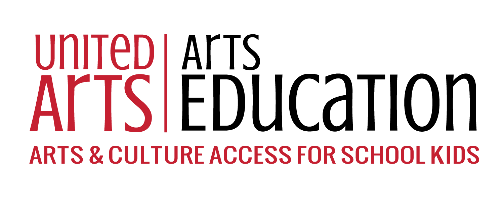 Instructions: Please complete this form and attach as the cover sheet any lesson plans created and submitted for the Arts and Culture Access Funding program. Lesson plans submitted without this cover sheet will not be reviewed for approval. Any questions or concerns regarding lesson plan submission should be directed to beatriz@unitedarts.ccArts and Culture Access Funding 
Lesson Plan Cover Sheet
Prepared by: United Arts of Central FloridaInstructions: Please complete this form and attach as the cover sheet any lesson plans created and submitted for the Arts and Culture Access Funding program. Lesson plans submitted without this cover sheet will not be reviewed for approval. Any questions or concerns regarding lesson plan submission should be directed to beatriz@unitedarts.ccArts and Culture Access Funding 
Lesson Plan Cover Sheet
Prepared by: United Arts of Central FloridaInstructions: Please complete this form and attach as the cover sheet any lesson plans created and submitted for the Arts and Culture Access Funding program. Lesson plans submitted without this cover sheet will not be reviewed for approval. Any questions or concerns regarding lesson plan submission should be directed to beatriz@unitedarts.ccSchool Year2023- 2024Organization NameLesson Phase 
(please indicate when this program would complement the educator’s lesson)Mark all that apply:Pre-lesson (is this meant to introduce students to the topic)During the lesson (is this meant to affirm understanding)Post-lesson (is this meant to review or assess knowledge)Program/Lesson TitleLength of LessonGrade Level(s)Lesson PlatformMark one:Field TripIn-School Performance/ WorkshopVirtual / Distanced-LearningObjectives: All statements should begin with “Students will…”Objectives: All statements should begin with “Students will…”Standards/Benchmarks: Please include the related standards and benchmarks as listed on CPALMS. All standards listed must correlate to Florida standards. Be sure to note both codes and description (e.g.: Enduring Understanding 1 TH.3.C.1: Cognition and reflection are required to appreciate, interpret, and create with artistic intent.)Standards/Benchmarks: Please include the related standards and benchmarks as listed on CPALMS. All standards listed must correlate to Florida standards. Be sure to note both codes and description (e.g.: Enduring Understanding 1 TH.3.C.1: Cognition and reflection are required to appreciate, interpret, and create with artistic intent.)Materials provided by vendor: 
What supplies do you need to have on your end?School-based equipment/materials: 
Be sure to ask for this in advance.School Year2023- 2024Organization NameLesson Phase 
(please indicate when this program would complement the educator’s lesson)Mark all that apply:Pre-lesson (is this meant to introduce students to the topic)During the lesson (is this meant to affirm understanding)Post-lesson (is this meant to review or assess knowledge)Program/Lesson TitleLength of LessonGrade Level(s)Lesson PlatformMark one:Field TripIn-School Performance/ WorkshopVirtual / Distanced-LearningObjectives: All statements should begin with “Students will…”Objectives: All statements should begin with “Students will…”Standards/Benchmarks: Please include the related standards and benchmarks as listed on CPALMS. All standards listed must correlate to Florida standards. Be sure to note both codes and description (e.g.: Enduring Understanding 1 TH.3.C.1: Cognition and reflection are required to appreciate, interpret, and create with artistic intent.)Standards/Benchmarks: Please include the related standards and benchmarks as listed on CPALMS. All standards listed must correlate to Florida standards. Be sure to note both codes and description (e.g.: Enduring Understanding 1 TH.3.C.1: Cognition and reflection are required to appreciate, interpret, and create with artistic intent.)Materials provided by vendor: 
What supplies do you need to have on your end?School-based equipment/materials: 
Be sure to ask for this in advance.School Year2023- 2024Organization NameLesson Phase 
(please indicate when this program would complement the educator’s lesson)Mark all that apply:Pre-lesson (is this meant to introduce students to the topic)During the lesson (is this meant to affirm understanding)Post-lesson (is this meant to review or assess knowledge)Program/Lesson TitleLength of LessonGrade Level(s)Lesson PlatformMark one:Field TripIn-School Performance/ WorkshopVirtual / Distanced-LearningObjectives: All statements should begin with “Students will…”Objectives: All statements should begin with “Students will…”Standards/Benchmarks: Please include the related standards and benchmarks as listed on CPALMS. All standards listed must correlate to Florida standards. Be sure to note both codes and description (e.g.: Enduring Understanding 1 TH.3.C.1: Cognition and reflection are required to appreciate, interpret, and create with artistic intent.)Standards/Benchmarks: Please include the related standards and benchmarks as listed on CPALMS. All standards listed must correlate to Florida standards. Be sure to note both codes and description (e.g.: Enduring Understanding 1 TH.3.C.1: Cognition and reflection are required to appreciate, interpret, and create with artistic intent.)Materials provided by vendor: 
What supplies do you need to have on your end?School-based equipment/materials: 
Be sure to ask for this in advance.